Hilfe … Text, Text, wo bist du? 22.09.2018 23.09.2018	Jugendherberge Koblenz	Verena Gerlach	45,00 €	90,00 €cornelia.praml@theaterrlp.de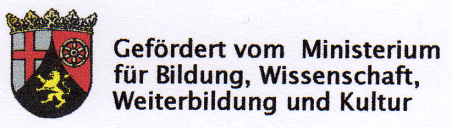 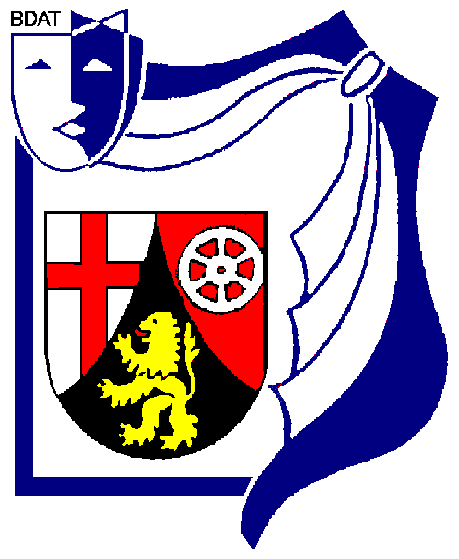 